Assume a flow in T connection, as shown in figure below, in which the flow in one of the T branches is partially obstructed by a spherical obstacle. Simulate in 3D the flow according to the following variables: D1=10cm, D2=8cm, D3=4cmRequired:(1) Velocity Profile, (2) Pressure Profile, and (3) Flow Rate in each one of the T branches. Repeat the simulation for the following values of inlet velocityVin = (1 mm/s, 2 mm/s, 3 mm/s), (1 cm/s, 2 cm/s, 3 cm/s), (1 m/s, 2 m/s, 3 m/s)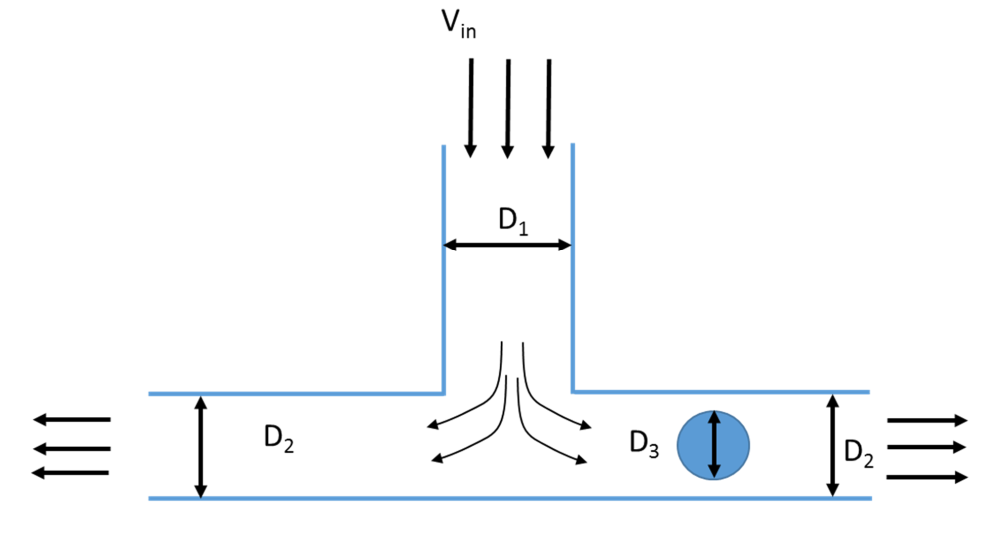 